Педагогический коллаж и образовательная инфографика.Ориентация современной школы на гуманизацию процесса образования и развитие личности предполагает гармоничное сочетание учебной и творческой деятельности, что позволяет формировать новые знания, умения, навыки и развивать индивидуальные качества. В последнее время к ключевым качествам современной личности относят креативность, умение принимать нестандартные решения. Уникальность каждого человека не вызывает сомнений, способность к творчеству – относительное свойство любого из нас.Но что такое творчество? Само слово входит в десятку наиболее употребительных слов в психологии, социологии, философии. В работах Л.С. Выготского, И.Я. Лернера, Я.А. Пономарева был дан глубокий анализ творчества и творческой деятельности. Ценности творчества заключаются не только в результативной стороне, но и в самом процессе творчества, в основе которого творческий потенциал. Одним из фундаментальных трудов, посвященных проблемам творчества, является монография Евгения Павловича Ильина “Психология творчества, креативности , одаренности”. Можно ли управлять творчеством? Что такое способности и склонности? Есть ли критерии оценки одаренности? Как сделать личность креативной? На эти и многие другие вопросы отвечал профессор Ильин. И психологи, и педагоги найдут в этой книге удивительный синтез теории и практики: большое количество оригинальных методик, опросников, диагностик и тестов. Обширный список использованной литературы может стать своеобразным “путеводитем”. Несомненно, психологи обладают набором психолого-педагогических технологий по развитию творческой активности. А у нас, педагогов, возникает вопрос, с помощью какого интсрументария можно решить поставленную задачу развития творческого потенциала личности.Развитие творческого потенциала и нестандартного мышления обучающихся может эффективно осуществляться, если в основе учебно-познавательной деятельности лежат эвристические, исследовательские, игровые методы и приемы. Одной из продуктивных форм работы, на мой взгляд, является создание коллажей в процессе преподавания литературы, проведении уроков развития речи по русскому языку.Принято считать, что коллажное мышление соответствует современном ритму жизни, особенностям клипового сознания современного человек. Что представляет собой коллаж? Какова его история возникновения и развития? Следует избегать упрощенного понимания коллажа, когда этот прием переводится в форму фотомонтажа и декупажа.Коллаж и коллажирование как методическое средство организации учебного процесса было предложено и разработано немецкими методистами Б.-Д. Мюллером и М. Зикманном в 80-90 годы 20 века для изучения иностранных языков. Именно этих ученых считают основоположниками идей коллажа и коллажирования. Отечественные методисты ( Н.Д. Гальскова, З.Н. Никитенко, Н.А. Сухова) обратились к различным аспектам коллажа: образным, содержательным, психологическим, культурным. В рамках реализации принципа наглядности этот прием стал использоваться учителями - предметниками различных учебных дисциплин. В последнее время это методическое средство рассматривается как способ развития творческого потенциала и личностных возможностей учащихся.Какие существуют виды коллажей? Б.-Д. Мюллер выделял следующие виды:-простой коллаж-коллаж “белые пятна” (остаются места для размещения дополнительной информации)- коллаж “закрытое ядро”(центральное место остается закрытым или пустым, закодированное понятие определяется)-  коллаж “вспышка”- коллаж со сменяемым центромВ процессе создания коллажа принято выделять ряд этапов.Ассоциограмма.(Учащиеся в процессе коллективного обсуждения во взаимном сотрудничестве с учителем пробуют определить ассоциативные связи, ищут возможные решения для их визуального отображения.)Подбор материала (фотографии, тексты, иллюстрации, элементы оформления).Обсуждение макета коллажа (решается, как расположить материал, выделить значимую информацию, определяется структурно-эмоциональный образ).Оформление коллажа. (Коллаж может выполняться в технике “стенгазеты”, в программе Photohsop)Защита коллажа (Объясняется структурное, художественное, эмоциональное решение)Оценивание коллажа. ( Учитывается информативность, оригинальность, точность и глубина отражения темы).С одной стороны, учитель может применять на уроках разработанные коллажи  как вариант наглядности. Примеров подобного рода коллажей мы можем найти в большом количестве. Некоторые коллажи выполняли профессиональные художники, другие – творения любителей. С другой стороны, наибольший интерес представляет оригинальный коллаж, создаваемый в процессе учебного занятия. Коллаж – это свободное творчество. В процессе создания коллажа улучшается эмоциональная атмосфера, создаются условия для самореализации детей, развития креативных способностей. Использование коллажей плодотворно влияет на интенсивность обучения, способствует развитию памяти, мышления, формирует интерес к предмету.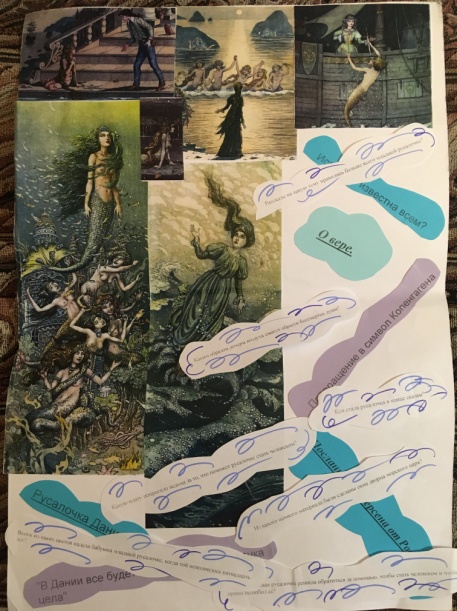 Техника коллажа может с успехом использоваться в психологической работе с личностью и группой. Работа над коллажом может быть как индивидуальной, когда каждый участник делает свой коллаж, так и групповой, когда группа из 4-6 человек составляет единый коллаж на определенную тему. Коллаж как техника арттерапии чаще используют в групповой работе.Возможные темы для коллажейДля младших школьников.Я замечательный (для повышения самооценки, осознавания своих позитивных качеств); Мне нравиться, мне интересно (это хорошая возможность познакомиться ребятам друг с другом, найти общие интересы, начать взаимодействовать, это возможность для психолога диагностировать личностную сферу);Моя школа (моя учительница, мои одноклассники и т.д.)Для подростковКакой я?Каким меня видят…. Каким я хочу быть…Мои цели… Мои мечты… Мои поступки…«Для полного счастья мне не хватает…»Я и мои друзья: что нас объединяет и разделяет…Мое будущее (будущее, о котором мечтаю…); Я - взрослый (цель: выявление различных установок в отношении взросления, мира взрослых, привлекающие и пугающие стороны процесса взросления и т.д.).Я глазами моих родителей (одноклассников, друзей и пр);Моя семья… Кем я могу быть (Мои профессии)Диагностическим критерием является:Отношение к своему продукту (коллажу) – нравиться или нет. Что именно нравиться, что не нравиться. Если коллаж не нравиться, что мешало сделать свой продукт таким, каким хотелось бы. И насколько активен был человек, чтобы добиться именно того, чего хочется;Время, затраченное на процесс и аккуратность и тщательность выполнения работы. Здесь можно говорить о том, насколько мотивирован участник на работу и как следствие на психологические изменения или процесс обучения (в зависимости от направленности группы);Какие картинки (образы) выделяются в коллаже – как смысловые, значимые темы. Как правило, картинка, которая особенно выделяется в коллаже, является наиболее значимой для клиента темой;Наличие или отсутствие на коллаже тех или иных сторон отражающих тему (однобокость). Например, коллаж на тему «такой я» может состоять полностью из профессионального отражения себя участником. При этом все другие сферы жизни отсутствуют. Как правило, в коллаже отражается актуальное видение ситуации, и часто косвенно эта работа может отражать причины психологических проблем участников; Четкость вырезания картинок (например все вырезки прямоугольной формы), наличие четких рамок вокруг каждого изображения или наоборот выход за рамки листа, когда изображения накладываются один на другой, плотно наполняя весь лист, или под одним изображением скрывается другой и т.д.Наличие пустых мест или наоборот ощущение переполненности,  пестроты и хаоса от коллажа с отсутствием свободного места даже между картинками – очень часто можно проводить параллели с жизнь клиента про пустоту, наличие белых пятен или насыщенность и суету в жизни, например. Очень часто человек заполняет свою жизнь до отказа, пытаясь таким образом «убежать от себя», от своих проблем, осознавания своей жизни – и через «такую мелочь», как вначале кажется участникам, можно выйти на достаточно глубокие темы.Коллаж, несмотря на кажущуюся простоту, проясняет скрытые потребности и желания личности, противоречия между поставленными целями и выбранными стратегиями достижения, расширяет границы видения человека. Наше время – время активного развития компьютерных технологий, время переизбытка информации. Информационное поле сгустилось, возникает ощущение избыточности информации. Как  быстро и точно передать нужную информацию, как облегчить процесс запоминания?  Все чаще мы можем встретить термин инфографика. Образовательная инфографика. Интерактивные плакаты, схемы, опорные конспекты – это инфографика? К сожалению, нет. Образовательная инфографика – это законченный визуально- информационный блок учебного материала, который можно изучать, делая выводы и находя дополнительные смыслы.Используя возможности инфографики, можно организовать занятия по внеурочной деятельности. В моей практике -  это проведение занятий по программам “Виртуальный музей”, “Моя Россия”.Литература по теме “ Коллаж. Творчество”.Ефремова Т.Ф. Новый словарь русского языка. Толково-словообразовательный. – М.: Русский язык, 2000. – Режим доступа: http://slovari.gramota.ru/ Коллаж // Советский энциклопедический словарь / Гл. ред. А.М. Прохоров; Редкол. А.А. Гусев и др. – М.: Сов. энциклопедия, 1987. – С. 601.Тцара Т. Как самому сделать дадаистическое стихотворение. – Режим доступа: http://annaz.newmail.ru/LIB/tzara.htm,4. Бакушинский А.В. Художественное творчество и воспитание/ А.В. Бакушинский. - М.: Карапуз, 2009. - 420 с.5. Белкин А.С. Основы возрастной педагогики: учебное пособие для студентов высших педагогических учебных заведений/ А.С. Белкин. - М.: Академия, 2000. - 192 с.6. Богоявленская Д.Б. Психология творческих способностей: учебное пособие для студентов высших учебных заведений. - М.: Академия, 2002. - 320 с.7. Векслер А.К. Декоративная колористическая композиция: учебно-методическое пособие/ А.К. Веклер. - СПб.: МЕТ 007, 2013. - 126 с.8. Векслер А.К. Коллаж в системе профессиональной подготовки художника-педагога: автореферат канд. пед. наук/ Векслер Анна Кирилловна. - Санкт-Петербург, 2011. - 24 с.9.  Ветрова И.Б. Формирование художественно-образного мышления в процессе композиционной деятельности будущего педагога изобразительного искусства: автореферат докт. пед. наук/ Ветрова Ирэна Борисовна. - Москва, 2004. - 34 с.10.  Выготский Л.С. Воображение и творчество в детском возрасте/ Л.С. Выготский. - СПб.: СОЮЗ, 1997. - 96 с.11.    Т.С.Весельева Увлекать творчеством, см ж.ЛВШ№3 198812.    В.Н.Дружинин Психодиагностика общих способностей М., 1996, с.28013.    А.И.Горшков Русская словесность М., 1996, с.111
 14.    А.А.Карачев Как учить школьников основам творческой деятельности –ж. «Школа и производство» №3 1997,с.8587.
 15.   Т.И.Мустафина, А.С.Мурзакаева работа с художественным текстом как средство развития читательских способностей учащихся старших классов Уфа, 200416.   Т.И.Мустафина художественный текст на уроках литературы в старшей школе Уфа, 2005 17.   В.Д.Шадриков Деятельность и способности М., 1994,с.320
 18.   Е.Я.Шейнина Энциклопедия символов – М., : АСТ; Харьков: Торсинг, 2006.